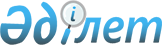 Алға аудандық мәслихатының 2021 жылғы 29 желтоқсандағы № 128 "2022-2024 жылдарға арналған Қарақұдық ауылдық округ бюджетін бекіту туралы" шешіміне өзгерістер енгізу туралыАқтөбе облысы Алға аудандық мәслихатының 2022 жылғы 3 қазандағы № 206 шешімі
      ШЕШТІ:
      1. Алға аудандық мәслихатының "2022-2024 жылдарға арналған Қарақұдық ауылдық округ бюджетін бекіту туралы" 2021 жылғы 29 желтоқсандағы № 128 шешіміне келесідей өзгерістер енгізілсін:
      1 тармақ жаңа редакцияда жазылсын:
      "1. 2022-2024 жылдарға арналған Қарақұдық ауылдық округ бюджеті 1, 2 және 3 қосымшаларға сәйкес, оның ішінде 2022 жылға мынадай көлемде бекітілсін:
      1) кірістер – 47 845 мың теңге:
      салықтық түсімдер – 3 565 мың теңге;
      салықтық емес түсімдер – 0 теңге;
      негізгі капиталды сатудан түсетін түсімдер – 3 мың теңге;
      трансферттер түсімі – 44 277 мың теңге;
      2) шығындар – 48 005,4 мың теңге;
      3) таза бюджеттік кредиттеу- 0 теңге:
      бюджеттік кредиттер – 0 теңге;
      бюджеттік кредиттерді өтеу – 0 теңге;
      4) қаржы активтерімен операциялар бойынша сальдо – 0 теңге:
      қаржы активтерін сатып алу – 0 теңге;
      мемлекеттің қаржы активтерін сатудан түсетін түсімдер – 0 теңге;
      5) бюджет тапшылығы (профициті) – - 160,4 мың теңге;
      6) бюджет тапшылығын қаржыландыру (профицитін пайдалану) – 160,4 мың теңге:
      қарыздар түсімі – 0 теңге;
      қарыздарды өтеу – 0 теңге;
      бюджет қаражатының пайдаланылатын қалдықтары - 160,4 мың теңге.";
      көрсетілген шешімнің 1 қосымшасы осы шешімдегі қосымшасына сәйкес жаңа редакцияда жазылсын.
      2. Осы шешім 2022 жылдың 1 қаңтарынан бастап қолданысқа енгізіледі. 2022 жылға арналған Қарақұдық ауылдық округінің бюджеті
					© 2012. Қазақстан Республикасы Әділет министрлігінің «Қазақстан Республикасының Заңнама және құқықтық ақпарат институты» ШЖҚ РМК
				
      Алға аудандық мәслихат хатшысы 

М. Тулеуов
Алға аудандық мәслихатының 2022 жылғы 3 қазандағы № 206 шешіміне қосымшаАлға аудандық мәслихатының 2021 жылғы 29 желтоқсандағы № 128 шешіміне 1 қосымша
Санаты
Санаты
Санаты
Санаты
Сомасы (мың теңге)
Сыныбы
Сыныбы
Сыныбы
Сомасы (мың теңге)
Кіші сыныбы
Кіші сыныбы
Сомасы (мың теңге)
Атауы
Сомасы (мың теңге)
1
2
3
4
5
I. Кірістер
47 845 
1
Салықтық түсімдер
3 565
01
Табыс салығы
50
2
Жеке табыс салығы
50
04
Меншікке салынатын салықтар
2 445
1
Мүлікке салынатын салықтар
25
3
Жер салығы
220
4
Көлік құралдарына салынатын салық
2 200
5
Бірыңғай жер салығы
0
05
Тауарларға, жұмыстарға және қызметтерге салынатын ішкі салықтар
1 070
3
Табиғи және басқа да ресурстарды пайдаланғаны үшін түсетін түсімдер
1 070
2
Салықтық емес түсiмдер
0
01
Мемлекеттік меншіктен түсетін кірістер
0
5
Мемлекет меншігіндегі мүлікті жалға беруден түсетін кірістер
0
3
Негізгі капиталды сатудан түсетін түсімдер
3
03
Жерді және материалдық емес активтерді сату
3
1
Жерді сату
3
2
Материалдық емес активтерді сату
0
4
Трансферттердің түсімдері
44 277
02
Мемлекеттік басқарудың жоғары тұрған органдарынан түсетін трансферттер
44 277
3
Аудандардың (облыстық маңызы бар қаланың) бюджетінен трансферттер
44 277
Функционалдық топ
Функционалдық топ
Функционалдық топ
Функционалдық топ
Функционалдық топ
Сомасы (мың теңге)
Кіші функция
Кіші функция
Кіші функция
Кіші функция
Сомасы (мың теңге)
Бюджеттік бағдарламалардың әкімшісі
Бюджеттік бағдарламалардың әкімшісі
Бюджеттік бағдарламалардың әкімшісі
Сомасы (мың теңге)
Бағдарлама
Бағдарлама
Сомасы (мың теңге)
Атауы
Сомасы (мың теңге)
1
2
3
4
5
6
II. Шығындар
48 005,4
01
Жалпы сипаттағы мемлекеттік қызметтер
30 724
1
Мемлекеттiк басқарудың жалпы функцияларын орындайтын өкiлдi, атқарушы және басқа органдар
30 724
124
Аудандық маңызы бар қала, ауыл, кент, ауылдық округ әкімінің аппараты
30 724
001
Аудандық маңызы бар қала, ауыл, кент, ауылдық округ әкімінің қызметін қамтамасыз ету жөніндегі қызметтер
30 724
07
Тұрғын үй-коммуналдық шаруашылық
14 056,4
3
Елді-мекендерді көркейту
14 056,4
124
Аудандық маңызы бар қала, ауыл, кент, ауылдық округ әкімінің аппараты
14 056,4
008
Елді мекендердегі көшелерді жарықтандыру
8 229,4
009
Елді мекендердің санитариясын қамтамасыз ету
1 778
011
Елді мекендерді абаттандыру мен көгалдандыру
4 049
12
Көлік және коммуникация
3 207
1
Автомобиль көлігі
3 207
124
Аудандық маңызы бар қала, ауыл, кент, ауылдық округ әкімінің аппараты
3 207
013
Аудандық маңызы бар қалаларда, ауылдарда, кенттерде, ауылдық округтерде автомобиль жолдарының жұмыс істеуін қамтамасыз ету
3 207
15
Трансферттер
18
1
Трансферттер
18
124
Аудандық маңызы бар қала, ауыл, кент, ауылдық округ әкімінің аппараты
18
048
Пайдалынылмаған (толық пайдаланылмаған) нысаналы тарнсферттерді қайтару
18
III. Таза бюджеттік кредиттеу
0
Бюджеттік кредиттер
0
Санаты
Санаты
Санаты
Санаты
Сомасы (мың теңге)
Сыныбы
Сыныбы
Сыныбы
Сомасы (мың теңге)
Кіші сыныбы
Кіші сыныбы
Сомасы (мың теңге)
Атауы
Сомасы (мың теңге)
1
2
3
4
5
5
Бюджеттік кредиттерді өтеу
0
01
Бюджеттік кредиттерді өтеу
0
1
Мемлекеттік бюджеттен берілген бюджеттік кредиттерді өтеу
0
Функционалдық топ
Функционалдық топ
Функционалдық топ
Функционалдық топ
Функционалдық топ
Сомасы (мың теңге)
Кіші функция
Кіші функция
Кіші функция
Кіші функция
Сомасы (мың теңге)
Бюджеттік бағдарламалардың әкімшісі
Бюджеттік бағдарламалардың әкімшісі
Бюджеттік бағдарламалардың әкімшісі
Сомасы (мың теңге)
Бағдарлама
Бағдарлама
Сомасы (мың теңге)
Атауы
Сомасы (мың теңге)
1
2
3
4
5
6
IV. Қаржы активтерімен операциялар бойынша сальдо
0
4
Қаржы активтерін сатып алу
0
V. Бюджет тапшылығы (профициті)
-160,4
VI. Бюджет тапшылығын қаржыландыру (профицитін пайдалану)
160,4
Санаты
Санаты
Санаты
Санаты
Сомасы (мың теңге)
Сыныбы
Сыныбы
Сыныбы
Сомасы (мың теңге)
Кіші сыныбы
Кіші сыныбы
Сомасы (мың теңге)
Атауы
Сомасы (мың теңге)
1
2
3
4
5
7
Қарыздар түсімдері
0
01
Мемлекеттік ішкі қарыздар
0
2
Қарыз алу келісм-шарттары
0
Функционалдық топ
Функционалдық топ
Функционалдық топ
Функционалдық топ
Функционалдық топ
Сомасы (мың теңге)
Кіші функция
Кіші функция
Кіші функция
Кіші функция
Сомасы (мың теңге)
Бюджеттік бағдарламалардың әкімшісі
Бюджеттік бағдарламалардың әкімшісі
Бюджеттік бағдарламалардың әкімшісі
Сомасы (мың теңге)
Бағдарлама
Бағдарлама
Сомасы (мың теңге)
Атауы
Сомасы (мың теңге)
1
2
3
4
5
6
16
Қарыздарды өтеу
0
1
Қарыздарды өтеу
0
Санаты
Санаты
Санаты
Санаты
Сомасы (мың теңге)
Сыныбы
Сыныбы
Сыныбы
Сомасы (мың теңге)
Кіші сыныбы
Кіші сыныбы
Сомасы (мың теңге)
Атауы
Сомасы (мың теңге)
1
2
3
4
5
8
Бюджет қаражатының пайдаланатын қалдықтары
160,4
01
Бюджет қаражаты қалдықтары
160,4
1
Бюджет қаражатының бос қалдықтары
160,4